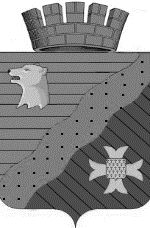 П О С Т А Н О В Л Е Н И ЕАДМИНИСТРАЦИ НЫТВЕНСКОГО ГОРОДСКОГО ОКРУГА            10.11.2022                                                                                   344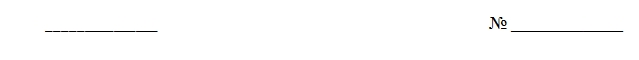 О внесении изменений в Положение об отраслевойсистеме оплаты труда работников дошкольных образовательных учреждений Нытвенского городского округа, реализующих государственные полномочия Пермского края по обеспечению государственных гарантий реализации прав на получение 
общедоступного и бесплатного дошкольного образования,утвержденное постановлением администрации городского округа
от 30.06.2021 № 171  В соответствии со ст. 144 Трудового кодекса Российской Федерации, Федеральными законами от 29.12.2012 № 273-ФЗ «Об образовании 
в Российской Федерации», от 06.10.2003 № 131-ФЗ «Об общих принципах организации местного самоуправления в Российской Федерации» и иными нормативно-правовыми актами, регулирующими вопросы оплаты труда, ПОСТАНОВЛЯЮ:1. Внести в Положение об отраслевой системе оплаты труда работников дошкольных образовательных учреждений Нытвенского городского округа, реализующих государственные полномочия Пермского края по обеспечению государственных гарантий реализации прав на получение общедоступного 
и бесплатного дошкольного образования, утвержденное постановлением администрации городского округа от 30.06.2021 № 171 следующие изменения:1.1. Таблицу 11 изложить в редакции согласно приложению 
к настоящему постановлению.2. Постановление обнародовать на официальном сайте Нытвенского городского округа.3. Постановление вступает в силу с момента обнародования 
и распространяется на правоотношения, возникшие с 01 октября 2022.4. Контроль за исполнением постановления возложить на заместителя главы администрации городского округа по социальным вопросам.Глава администрации городского округа				       Р.М. ХаертдиновПриложение к постановлению администрации Нытвенского городского округаот 10.11.2022 № 344                                                                                                             Таблица 11Квалификационные уровниНаименование должностиРазмер должностного оклада, рублей1. общеотраслевые должности служащих первого уровняДелопроизводитель63761. общеотраслевые должности служащих первого уровняКалькулятор38101. общеотраслевые должности служащих первого уровняСекретарь63761. общеотраслевые должности служащих первого уровняКассир63762. общеотраслевые должности служащих второго уровняЗаведующий складом70642. общеотраслевые должности служащих второго уровняЗаведующий хозяйством75442. общеотраслевые должности служащих второго уровняЗаведующий производством (шеф-повар)83772. общеотраслевые должности служащих второго уровняЗаведующий столовой90742. общеотраслевые должности служащих второго уровняЗаведующий библиотекой113202. общеотраслевые должности служащих второго уровняБиблиотекарь77662. общеотраслевые должности служащих второго уровняМеханик77663. общеотраслевые должности служащих третьего уровняЮрисконсульт125513. общеотраслевые должности служащих третьего уровняТехник-программист90743. общеотраслевые должности служащих третьего уровняКонтрактный управляющий84983. общеотраслевые должности служащих третьего уровняСпециалист по охране труда112273. общеотраслевые должности служащих третьего уровняСпециалист112273. общеотраслевые должности служащих третьего уровняСпециалист по кадрам11227